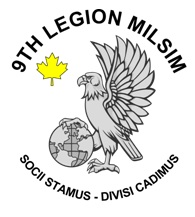 9th Legion BiographyName: Jonathan LalondeCallsign: SatchelchargeJoined Team: 10/11/2013Team Status: FounderReason for Joining: Give your reason for joining 9th Legion and what you bring to the team.Team Position: Heavy Gunner, Operator, Marksman, LeaderGear of Choice: Main “Primary” Marker – Milsig M17, w/ 8 magsBackup “Primary” Marker – A5, fully customizedSecondary Marker – TiPX, w/ 5 magsE-Vent Empire Goggles w/ Helmet and Camera.Plate Carrier from CondorOther Interests and Hobbies: 4x4, Fishing, Remote control operations, Militaria, Snowboarding……